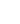 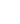 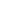 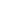 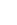 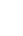 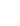 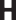 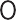 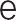 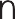 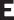 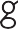 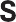 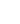 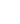 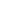 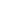 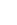 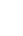 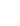 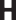 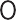 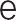 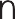 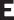 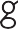 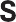 God sommerVi ønsker alle brukere av hjemmetjenesten ikommunen en fin sommer.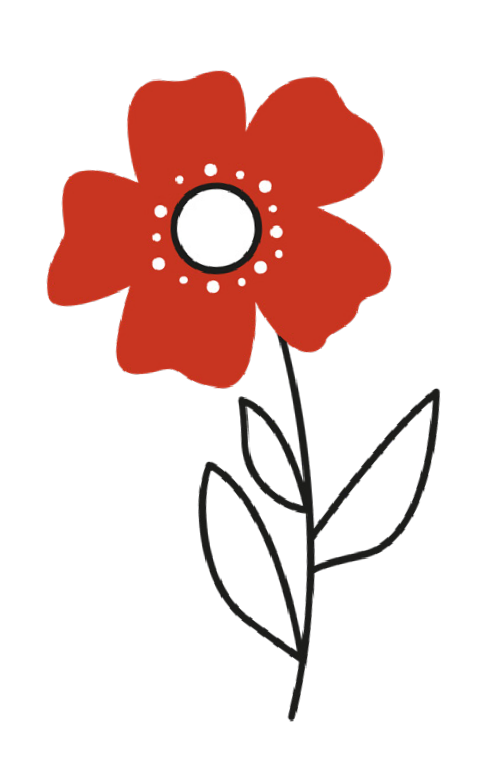 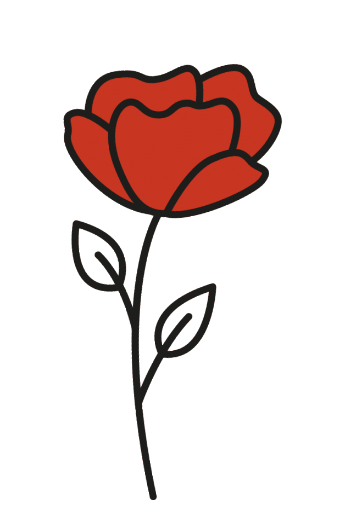 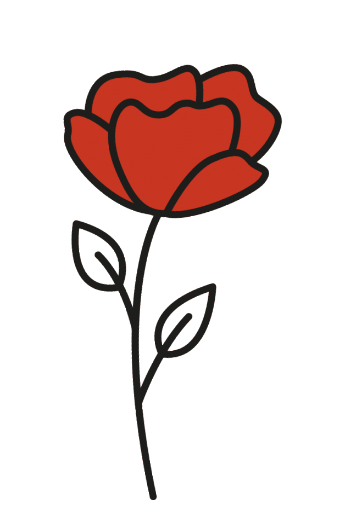 Nå kan du bruke Helsenorge for å avbestille besøk du ikke trenger i sommer.Du kan benytte Helsenorge til å avbestille de besøkene du ikke trenger i sommer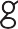 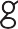 På Helsenorge kan duavbestille avtalersende meldinger til hjemmetjenesten i kommunenmotta varsel om utførte besøkMed fullmakt kan pårørende bruke Helsenorge på vegne av deg.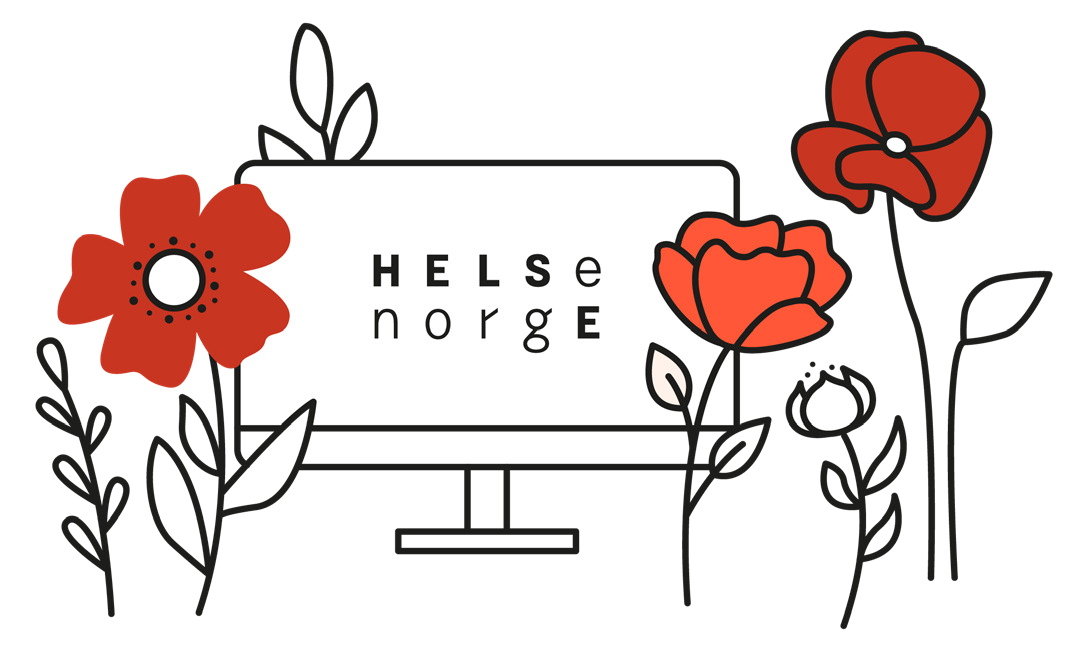 Se helsenorge.no/kommunetjenester for mer informasjon om hvordan du kan bruke tilbudet på Helsenorge